P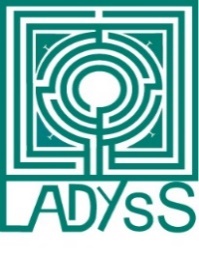 Atelier 4 « Santé, enjeux sanitaires et territoires »Séminaire 2023-24 (en présentiel et en visio)Inégalités sociales et territoriales de santé et pouvoirs d’agir au niveau local*****Organisation :Zoé Vaillant, MCF Univ. Paris Nanterre, LADYSS : zoe.vaillant@parisnanterre.frStéphane Rican, MCF Univ. Paris Nanterre, LADYSS : srican@parisnanterre.frEn présentiel et en visio.Inscription gratuite mais obligatoire : https://docs.google.com/forms/d/e/1FAIpQLSd929RReuKAJOgDzwE3qziRK63C0jhk7k7l6Rl3JHJqsAo1dA/viewform?usp=sf_link*****Résumé du séminaireLa territorialisation progressive des politiques publiques de santé, que ce soit dans le cadre de la politique de la ville (Ateliers Santé Ville, Contrats Urbains de Cohésion Sociale) ou dans le cadre des politiques de santé (mise en place des Contrats Locaux de Santé,  des Communautés Professionnelles Territoriales de Santé, expérimentation de dispositifs innovants) ont accompagné la prise de conscience de l’ampleur des inégalités sociales et territoriales de santé et de la nécessité de lutter contre. Ces dernières ont néanmoins tendance à se renforcer, opposant davantage les espaces urbains centraux aux espaces intermédiaires, périurbains et ruraux, les quartiers riches aux quartiers pauvres.  Les politiques publiques locales de santé prennent de multiples figures selon les ressorts contextuels sur lesquels elles peuvent ou non s’appuyer. Ainsi, les capacités de chaque territoire à pouvoir actionner des leviers nécessaires au changement sanitaire, et les mécanismes qui participent à ces pouvoirs d’agir différents et différentiels constituent autant d’éléments contribuant au façonnement et à la perpétuation de ces inégalités.  Par quels mécanismes, des quartiers, communes, qui présentent des difficultés socio-économiques, sanitaires, environnementales cumulent-elles également un défaut d’actions ou un manque d’ajustements de ces actions ? Ces mécanismes peuvent-ils être envisagés comme contribuant à des logiques de cercles vicieux où la difficulté s’ajoute à la difficulté, attachés à des logiques ségrégatives ?Programme Séance 1 : 2 février 14h-17h (accueil café à partir de 13h30)Université Paris Nanterre, Bâtiment Max Weber, RdC salle séminaire N°1.Anne Penneau, CR IRDES, docteur en sciences économiques : « Les inégalités territoriales de financement et d’accessibilité des soins médico-sociaux : quel impact sur les dépenses de santé des seniors ? »Marina HONTA, sociologue PR Univ. De Bordeaux, Centre Emile Durkheim - UMR CNRS 5116, Faculté des STAPS : "Gouverner les inégalités sociales de santé par les instruments de coordination : les mises à l'épreuve d'une action sur les frontières sectorielles de l'action publique".Séance 2 : 5 avril 2024 9h30-12h30 (accueil café à partir de 9h)Université Paris Nanterre, Bâtiment Max Weber RdC salle séminaire N°2.Emmanuelle Faure, MCF géographe Univ. Paris Est Créteil Lab’Urba, Audrey Bochaton MCF géographe Univ. Paris Nanterre LADYSS , Kaduna Demailly, MCF Univ. Paris 8 St-Denis LADYSS :« Fabrique des politiques cyclables et de l’écosystème vélo en Île-de-France en contexte post-Covid : quelle place pour les questions de santé?"Zoé Vaillant MCF géographe Univ. Paris Nanterre LADYSS, Stéphane Rican : MCF géographe Univ. Paris Nanterre LADYSS :« De la discrimination positive à la discrimination territoriale : les quartiers en politique de la ville, inégaux face à la santé »Séance 3 : 7 juin 9h30-12h30 (accueil café à partir de 9h)Université Paris Nanterre, Bâtiment Max Weber RdC salle séminaire N°2.Julie Cachard, PhD en santé publique, directrice du Pôle Santé Chambéry ; Chloé Hamant, sociologue Laboratoire TRIANGLE :« Comment répondre aux situations complexes pour les maisons de santé implantées en QPV ? Analyse des leviers de réduction des inégalités sociales de santé proposés par le dispositif participatif IMPACT (itinéraire médico-sociaux, programme d'accompagnement sur un territoire) ».Sébastien Fleuret, géographe de la santé, DR CNRS laboratoire ESO :"Interactions locales entre tourisme et santé dans les territoires de destination" (Ouvrage "Allers-retours entre tourisme et santé. Du tourisme médical à la santé globale" ed. ISTE 2022, 236p.).Séance 4 : 28 juin 2024 9h30-11h30 (accueil café à partir de 9h)Université Paris Nanterre, Bâtiment Ramnoux (bâtiment E) salle E302 (3ème étage).Pierre Champollion UR 4571 ECP Lyon2 - UJM / ESO – Caen, Docteur habilité à diriger des recherches, Sciences de l'éducation et de la formation :« L’inadéquation récurrente d’une partie des politiques territorialisées de réduction des inégalités éducatives en milieux ruraux montagnards »Collectif : Echanges, synthèse et clôture du séminaireEn présentiel et en visio.Inscription gratuite mais obligatoire : https://docs.google.com/forms/d/e/1FAIpQLSd929RReuKAJOgDzwE3qziRK63C0jhk7k7l6Rl3JHJqsAo1dA/viewform?usp=sf_link